Name of Journal: World Journal of DiabetesManuscript NO: 89188Manuscript Type: EDITORIALBalancing act: The dilemma of rapid hyperglycemia correction in diabetes managementZhang KX et al. Rapid hyperglycemia correction in diabetes managementKe-Xin Zhang, Cheng-Xia Kan, Xiao-Dong SunKe-Xin Zhang, Cheng-Xia Kan, Xiao-Dong Sun, Department of Endocrinology and Metabolism, Affiliated Hospital of Weifang Medical University, Weifang 261031, Shandong Province, ChinaAuthor contributions: All the authors contributed to this paper with conception and design of the study, literature review and analysis, drafting and critical revision and editing, and final approval of the final version.Corresponding author: Xiao-Dong Sun, PhD, Chief Physician, Department of Endocrinology and Metabolism, Affiliated Hospital of Weifang Medical University, No. 2428 Yuhe Road, Weifang 261031, Shandong Province, China. xiaodong.sun@wfmc.edu.cnReceived: October 23, 2023Revised: December 9, 2023Accepted: January 12, 2024Published online: February 15, 2024AbstractThe global diabetes surge poses a critical public health challenge, emphasizing the need for effective glycemic control. However, rapid correction of chronic hyperglycemia can unexpectedly trigger microvascular complications, necessitating a reevaluation of the speed and intensity of glycemic correction. Theories suggest swift blood sugar reductions may cause inflammation, oxidative stress, and neurovascular changes, resulting in complications. Healthcare providers should cautiously approach aggressive glycemic control, especially in long-standing, poorly controlled diabetes. Preventing and managing these complications requires a personalized, comprehensive approach with education, monitoring, and interdisciplinary care. Diabetes management must balance short and long-term goals, prioritizing overall well-being. This editorial underscores the need for a personalized, nuanced approach, focusing on equilibrium between glycemic control and avoiding overcorrection.Key Words: Diabetes; Hyperglycemia correction; Management; Microvascular complications; Glucose control©The Author(s) 2024. Published by Baishideng Publishing Group Inc. All rights reserved.Citation: Zhang KX, Kan CX, Sun XD. Balancing act: The dilemma of rapid hyperglycemia correction in diabetes management. World J Diabetes 2024; 15(2): 129-132URL: https://www.wjgnet.com/1948-9358/full/v15/i2/129.htmDOI: https://dx.doi.org/10.4239/wjd.v15.i2.129Core Tip: Rapid glycemia corrections may unexpectedly lead to microvascular complications in diabetes. Balancing glycemic control is crucial in diabetes management. Prioritizing an individualized, comprehensive care approach is essential to ensure long-term well-being.INTRODUCTIONThe global increase in diabetes prevalence poses an ongoing challenge to public health[1,2]. Despite the well-demonstrated benefits of maintaining blood glucose levels close to normal in preventing or slowing the development of diabetes-related complications, a significant portion of those affected by diabetes struggle to reach their glycemic target goals[3,4]. A recent case report by Huret et al[5] discussed a 25-year-old woman who has lived with type 1 diabetes since the age of 9. Initially, her diabetes was unstable but without complications. During an unplanned pregnancy, her hyperglycemia was intensively managed. However, its consequences became evident over the subsequent two years as the patient developed a cascade of microvascular complications, including Charcot neuroarthropathy, proliferative diabetic retinopathy, gastroparesis, bladder voiding disorders, and end-stage renal failure requiring hemodialysis.This case highlights an infrequently discussed issue in diabetes management: The ramifications of aggressive hyperglycemia correction. While preventing complications and maintaining glycemic control is crucial, the rate and intensity of correction, particularly for patients with a history of chronic hyperglycemia, demand equal consideration. This case highlights the complexity of diabetes management. Patients must navigate between preventing complications and avoiding the perils of overcorrection, which paradoxically leads to a cascade of microvascular complications.Diabetes management is a multifaceted challenge affecting millions worldwide[6,7]. Prolonged hyperglycemia is closely associated with the development of numerous diabetes-related complications, such as cardiovascular disease, retinopathy, neuropathy, and nephropathy[8,9]. These complications represent the darker aspects of diabetes, impacting both the individual’s well-being and healthcare resources. The primary goal is to correct and control chronic hyperglycemia, essential for individuals with diabetes. Naturally, healthcare providers and patients aim for tight glycemic control to reduce complications. However, a paradoxical situation may arise when attempting to correct hyperglycemia too rapidly and intensively. What if this pursuit takes an unexpected turn, yielding paradoxical outcomes? This case reveals a perplexing scenario where rapid correction of chronic hyperglycemia unexpectedly leads to the emergence of microvascular complications.Microvascular complications following rapid glycemic correction in diabetes are complex and not fully understood[10]. Several theories shed light on this phenomenon. Swift reductions in blood sugar levels can lead to hypoglycemia, potentially damaging small blood vessels and nerves while triggering the release of stress hormones, inflammation, and oxidative stress[11-13]. This neurovascular theory suggests that rapid improvements in blood glucose levels affect the autonomic nervous system, increasing blood flow to extremities, leading to localized inflammation and vascular changes contributing to neuroarthropathy[13,14]. Diabetic neuropathy, commonly affecting the feet and reducing protective sensation and proprioception, raises the risk of unnoticed injury or trauma, especially when exacerbated by rapid glycemic correction. In addition, reperfusion injury can occur when high blood sugar levels are rapidly corrected, causing a sudden increase in blood flow to previously poorly perfused tissues, potentially leading to vascular hyperpermeability[15,16].It is important to note that the relationship between rapid glycemic correction and these complications is not fully understood, and not all individuals with diabetes who experience rapid improvements in blood glucose control will develop these complications. However, healthcare providers should exercise caution when implementing aggressive glycemic control regimens, particularly in individuals with longstanding poorly controlled diabetes or during the perioperative period[16,17].Preventing and managing these complications involves a comprehensive approach that includes careful glycemic control, regular medical check-ups, and addressing other risk factors like hypertension, hyperlipidemia, and smoking[18,19]. Diabetes care should be individualized, recognizing the unique needs of each patient[20]. Regular monitoring of blood glucose levels and overall health is essential to make timely adjustments to the management plan while avoiding abrupt corrections[18]. Patient education is crucial to help patients understand the potential consequences of rapid hyperglycemia correction and actively engage in their care. A collaborative approach involving endocrinologists, nutritionists, diabetes educators, and mental health professionals is necessary to provide comprehensive care. Diabetes management should consider both immediate and long-term goals, striking a balance between short-term and long-term objectives, given the lifelong nature of the condition[21,22].CONCLUSIONTherefore, diabetes management is an ongoing process, and this case highlights the complexity of diabetes management. Pursuing rapid correction of hyperglycemia, while crucial, may lead to unexpected consequences. A balanced and personalized approach, including patient education, interdisciplinary care, and long-term considerations, is the key to effective diabetes control. Diabetes management is, in fact, a delicate equilibrium between glycemic control and avoiding overcorrection.REFERENCES1 GBD 2021 Diabetes Collaborators. Global, regional, and national burden of diabetes from 1990 to 2021, with projections of prevalence to 2050: a systematic analysis for the Global Burden of Disease Study 2021. Lancet 2023; 402: 203-234 [PMID: 37356446 DOI: 10.1016/S0140-6736(23)01301-6]2 Zhang K, Kan C, Han F, Zhang J, Ding C, Guo Z, Huang N, Zhang Y, Hou N, Sun X. Global, Regional, and National Epidemiology of Diabetes in Children From 1990 to 2019. JAMA Pediatr 2023; 177: 837-846 [PMID: 37399036 DOI: 10.1001/jamapediatrics.2023.2029]3 van Dieren S, Beulens JW, van der Schouw YT, Grobbee DE, Neal B. The global burden of diabetes and its complications: an emerging pandemic. Eur J Cardiovasc Prev Rehabil 2010; 17 Suppl 1: S3-S8 [PMID: 20489418 DOI: 10.1097/01.hjr.0000368191.86614.5a]4 Evidence review for blood glucose control management: Perioperative care in adults: Evidence review K. London: National Institute for Health and Care Excellence (NICE); 2020 Aug- [PMID: 32931169]5 Huret P, Lopes P, Dardari R, Penfornis A, Thomas C, Dardari D. Rapid correction of hyperglycemia: A necessity but at what price? A brief report of a patient living with type 1 diabetes. World J Diabetes 2023; 14: 1710-1716 [PMID: 38077801 DOI: 10.4239/wjd.v14.i11.1710]6 Yari Z, Behrouz V, Zand H, Pourvali K. New Insight into Diabetes Management: From Glycemic Index to Dietary Insulin Index. Curr Diabetes Rev 2020; 16: 293-300 [PMID: 31203801 DOI: 10.2174/1573399815666190614122626]7 Lee SH. The Growing Challenge of Diabetes Management in an Aging Society. Diabetes Metab J 2023; 47: 630-631 [PMID: 37793980 DOI: 10.4093/dmj.2023.0279]8 Zhou R, Cui Y, Zhang Y, De J, An X, Duan Y, Zhang Y, Kang X, Lian F. The Long-Term Effects of Non-Pharmacological Interventions on Diabetes and Chronic Complication Outcomes in Patients With Hyperglycemia: A Systematic Review and Meta-Analysis. Front Endocrinol (Lausanne) 2022; 13: 838224 [PMID: 35370954 DOI: 10.3389/fendo.2022.838224]9 Zheng Y, Ley SH, Hu FB. Global aetiology and epidemiology of type 2 diabetes mellitus and its complications. Nat Rev Endocrinol 2018; 14: 88-98 [PMID: 29219149 DOI: 10.1038/nrendo.2017.151]10 Gibbons CH, Goebel-Fabbri A. Microvascular Complications Associated With Rapid Improvements in Glycemic Control in Diabetes. Curr Diab Rep 2017; 17: 48 [PMID: 28526993 DOI: 10.1007/s11892-017-0880-5]11 Jain E, Kotwal S, Gnanaraj J, Khaliq W. Osmotic Demyelination After Rapid Correction of Hyperosmolar Hyperglycemia. Cureus 2023; 15: e34551 [PMID: 36874309 DOI: 10.7759/cureus.34551]12 Gibbons CH. Treatment induced neuropathy of diabetes-Long term implications in type 1 diabetes. J Diabetes Complications 2017; 31: 715-720 [PMID: 28159476 DOI: 10.1016/j.jdiacomp.2017.01.010]13 Boavida L, Carvalho J, Oliveira S, Delgado Alves J. Muscle Infarction Following Rapid Glycemic Control in a Patient With Diabetes-Associated Microvascular Disease. Cureus 2021; 13: e17182 [PMID: 34540416 DOI: 10.7759/cureus.17182]14 Hyun U, Sohn JW. Autonomic control of energy balance and glucose homeostasis. Exp Mol Med 2022; 54: 370-376 [PMID: 35474336 DOI: 10.1038/s12276-021-00705-9]15 Hjelm LR. Diabetes Mellitus: An Overview in Relationship to Charcot Neuroarthropathy. Clin Podiatr Med Surg 2022; 39: 535-542 [PMID: 36180186 DOI: 10.1016/j.cpm.2022.05.001]16 Suto C, Hori S, Kato S, Muraoka K, Kitano S. Effect of perioperative glycemic control in progression of diabetic retinopathy and maculopathy. Arch Ophthalmol 2006; 124: 38-45 [PMID: 16401783 DOI: 10.1001/archopht.124.1.38]17 Suto C, Hori S. Rapid preoperative glycemic correction to prevent progression of retinopathy after phacoemulsification in diabetic patients with poor glycemic control. J Cataract Refract Surg 2003; 29: 2034-2035 [PMID: 14604734 DOI: 10.1016/j.jcrs.2003.08.003]18 Skoufalos A, Thomas R, Patel R, Mei C, Clarke JL. Continuous Glucose Monitoring: An Opportunity for Population-Based Diabetes Management. Popul Health Manag 2022; 25: 583-591 [PMID: 36154298 DOI: 10.1089/pop.2022.0196]19 Zhai Z, Yang Y, Lin G, Lin W, Wu J, Liu X, Zhang S, Zhou Q, Liu H, Hao G. The hypertension and hyperlipidemia status among type 2 diabetic patients in the community and influencing factors analysis of glycemic control. Diabetol Metab Syndr 2023; 15: 73 [PMID: 37046317 DOI: 10.1186/s13098-023-01013-0]20 Kalra S, Bantwal G, Sahay RK, Bhattacharya S, Baruah MP, Sheikh S, Lathia T. Incorporating Integrated Personalised Diabetes Management (iPDM) in Treatment Strategy: A Pragmatic Approach. Indian J Endocrinol Metab 2022; 26: 106-110 [PMID: 35873934 DOI: 10.4103/ijem.ijem_478_21]21 Nam S, Chesla C, Stotts NA, Kroon L, Janson SL. Barriers to diabetes management: patient and provider factors. Diabetes Res Clin Pract 2011; 93: 1-9 [PMID: 21382643 DOI: 10.1016/j.diabres.2011.02.002]22 Ahmed S, Styers JP. Inpatient Diabetes Management. Prim Care 2022; 49: 339-349 [PMID: 35595487 DOI: 10.1016/j.pop.2021.11.006]FootnotesConflict-of-interest statement: All the authors report no relevant conflicts of interest for this article.Open-Access: This article is an open-access article that was selected by an in-house editor and fully peer-reviewed by external reviewers. It is distributed in accordance with the Creative Commons Attribution NonCommercial (CC BY-NC 4.0) license, which permits others to distribute, remix, adapt, build upon this work non-commercially, and license their derivative works on different terms, provided the original work is properly cited and the use is non-commercial. See: https://creativecommons.org/Licenses/by-nc/4.0/Provenance and peer review: Invited article; Externally peer reviewed.Peer-review model: Single blindPeer-review started: October 23, 2023First decision: December 8, 2023Article in press: January 12, 2024Specialty type: Endocrinology and metabolismCountry/Territory of origin: ChinaPeer-review report’s scientific quality classificationGrade A (Excellent): 0Grade B (Very good): B, BGrade C (Good): 0Grade D (Fair): 0Grade E (Poor): 0P-Reviewer: Juneja D, India; Stocker CJ, United Kingdom S-Editor: Wang JJ L-Editor: A P-Editor: Yu HG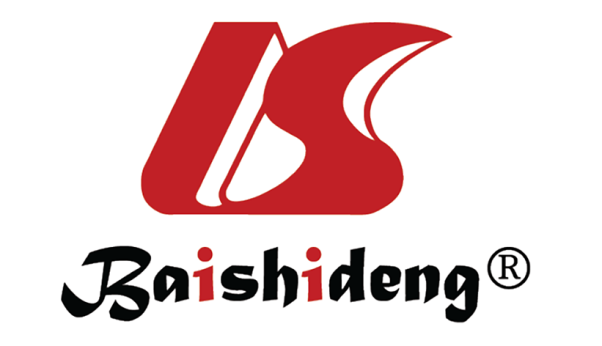 Published by Baishideng Publishing Group Inc7041 Koll Center Parkway, Suite 160, Pleasanton, CA 94566, USATelephone: +1-925-3991568E-mail: office@baishideng.comHelp Desk: https://www.f6publishing.com/helpdeskhttps://www.wjgnet.com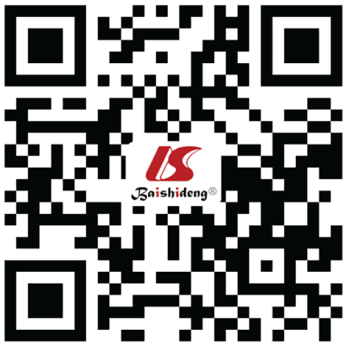 © 2024 Baishideng Publishing Group Inc. All rights reserved.